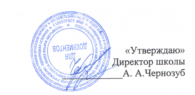 МБОУ «Однолуцкая ООШ имениГероя Советского Союза И. И. Аверьянова»Меню на 04.12.2020 г. для обучающихся 1-4 классов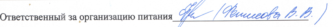 Наименование приёма пищи Наименование блюдаМасса порции(обязательно)Калорийность порции(обязательно)ЦенаЗавтракКаша гречневая молочная20212,214,93Чай с лимоном2001541,39Хлеб пшеничный с маслом15/51233,73Яйцо варенное1 (шт)636,6Хлеб пшеничный20462,00Обед Салат из зелен. гошка., картофеля и солен. огурца100992,64Суп картофельный с макаронными изделиями250111,253,22Картофельное пюре2001845,39Котлета куриная 80228,810,44Компот из с/ф 200932,22Хлеб ржаной 50871,93Хлеб пшеничный40464,00ИТОГО:58,49